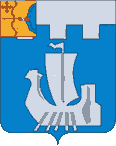 Информационный бюллетень органов местного    самоуправления Подосиновского районаот 14.01.2022 № 1 (485)утверждён решением Подосиновской районной Думы от 21.12.2007 № 30/100(в редакции от 30.08.2011 № 07/60)пгт ПодосиновецАдминистрация Подосиновского района ПОСТАНОВЛЯЕТ:Внести в постановление Администрации Подосиновского района от 30.10.2020 № 221 «Об утверждении схемы размещения нестационарных торговых объектов на территории Подосиновского района Кировской области  на период 2021-2027 годы» следующие изменения:В преамбуле постановления слова «приказом министерства экономического развития и поддержки предпринимательства Кировской области от 20.09.2019 № 117» заменить словами «приказом министерства промышленности, предпринимательства и торговли Кировской области от 11.11.2021 № 200-пр».Опубликовать настоящее постановление в Информационном бюллетене органов местного самоуправления Подосиновского района,           а также разместить на официальном сайте Администрации Подосиновского района Кировской области.Настоящее постановление вступает в силу с момента опубликования.Глава Подосиновского района    С.П. СиницынВ соответствии со статьями 153, 154, 155, 156 Жилищного кодекса Российской Федерации, постановлением Администрации Подосиновского района от 30.12.2014 № 374 «Об утверждении методики расчета размера платы за пользование жилым помещением (платы за наем) специализированного жилищного фонда муниципального образования Подосиновский муниципальный район Кировской области» (с изменениями, внесенными постановлением Администрации Подосиновского района от 28.05.2015 № 170), распоряжением Администрации Подосиновского района от 28.12.2021  №  254 «Об утверждении средней рыночной стоимости  общей площади жилья на первое полугодие 2022 года», Администрация Подосиновского района ПОСТАНОВЛЯЕТ:Утвердить и ввести в действие на период с 01 января 2022 года  по 30 июня 2022 года размер платы за пользование жилым помещением (платы за наем) для нанимателей жилых помещений, занимаемых по договорам найма специализированного жилищного фонда муниципального образования Подосиновский район Кировской области согласно приложению.Настоящее постановление вступает в силу с момента опубликования в Информационном бюллетене органов местного самоуправления Подосиновского района и распространяет действие на правоотношения с 01 января 2022 года.Настоящее постановление разместить на официальном сайте Администрации Подосиновского района  в сети «Интернет» по адресу: www.podosadm.ru.Глава  Подосиновского района    С.П. Синицын                                                                   Приложение                                                                   УТВЕРЖДЕНпостановлением                                            Администрации                                                                    Подосиновского района                                                                   от 29.12.2021    № 258 Размер платы за пользование жилым помещением (плата за найм)для нанимателей жилых помещений, занимаемых по договору найма специализированного жилищного фонда муниципального образования Подосиновский район Кировской областина период с 01.01.2022 по 30.06.2022___________________________В соответствии с постановлением Правительства Кировской области      от 10.12.2021  № 697-П «Об установлении коэффициента-дефлятора на 2022 год»,  решением Подосиновской районной Думы Кировской от  26.12.2013   № 41/257 «Об утверждении Положения о порядке управления и распоряжения муниципальным имуществом муниципального образования Подосиновский муниципальный район Кировской области» (с изменениями внесенными решениями Подосиновской районной Думы от 26.02.2014 № 42/267, от 22.08.2014 №  47/293, от 28.04.2017 № 10/65, от 11.09.2020 № 48/309), Администрация Подосиновского района ПОСТАНОВЛЯЕТ:1. Установить на 2022 год индекс-дефлятор при расчете арендной платы за пользование муниципальным имуществом муниципального образования Подосиновский муниципальный район, в размере 1,042.  2. Отделу по УМИ и ЗР Администрации района (М.В.Бестужева):2.1. Произвести перерасчет арендной платы за пользование муниципальным имуществом.2.2.  Подготовить и направить арендаторам муниципального имущества муниципального образования Подосиновский муниципальный район дополнительные соглашения по заключенным договорам аренды. 3. Настоящее постановление вступает в силу с момента опубликования в Информационном бюллетене органов местного самоуправления Подосиновского района и распространяет действие на правоотношения          с 01 января 2022 года.Глава Подосиновского района    С.П. СиницынАДМИНИСТРАЦИЯ ПОДОСИНОВСКОГО РАЙОНАКИРОВСКОЙ ОБЛАСТИПОСТАНОВЛЕНИЕпгт ПодосиновецВ соответствии с пунктом 3.2 статьи 160.1 Бюджетного кодекса Российской Федерации, пунктом 2 постановления Администрации Подосиновского района от 09.11.2021 № 199, приказом финансового управления Администрации Подосиновского района от 15.12.2021 № 61 Администрация Подосиновского района  ПОСТАНОВЛЯЕТ:         1. Дополнить  перечень главных администраторов доходов бюджета Подосиновского района, утверждённый постановлением Администрации Подосиновского района Кировской области от 09.11.2021 № 199 следующими кодами бюджетной классификации:      2. Опубликовать настоящее постановление в Информационном бюллетене органов местного самоуправления Подосиновского района.        3. Контроль за выполнением постановления возложить на первого заместителя главы Администрации района по финансово-экономическим вопросам, начальника финансового управления  Терентьеву Е.В.Глава Подосиновского района    С.П. СиницынОТВЕТСТВЕННЫЙ ЗА ВЫПУСК ИЗДАНИЯ: Управление делами Администрации Подосиновского районаАДРЕС: 613930, пгт Подосиновец Кировской обл., ул. Советская, 77ДАТА ВЫПУСКА: 14.01.2022, ТИРАЖ: 10 экземпляров№п/пСодержаниеРеквизитыСтраница1.Постановление Администрации Подосиновского района «О внесении изменений в постановление Администрации Подосиновского района от 30.10.2020 № 221»от 23.12.2021№ 240 02-032.Постановление Администрации Подосиновского района «Об установлении размера платы за пользование жилым помещением (платы за наем) специализированного жилищного фонда муниципального образования Подосиновский район Кировской области на период с 01.01.2022 по 30.06.2022»от 29.12.2021№ 258 04-083. Постановление Администрации Подосиновского района «Об установлении индекса-дефлятора при расчете арендной платы в 2022 году»от 11.01.2022 № 01 09-104.Постановление Администрации Подосиновского района «О внесении изменений в постановление Администрации Подосиновского района от 09.11.2021 № 199» от 12.01.2022№ 03 11-12АДМИНИСТРАЦИЯ ПОДОСИНОВСКОГО РАЙОНАКИРОВСКОЙ ОБЛАСТИПОСТАНОВЛЕНИЕ23.12.2021№    240пгт Подосиновец пгт Подосиновец пгт Подосиновец пгт Подосиновец О внесении изменений в постановление Администрации Подосиновского района от 30.10.2020 № 221АДМИНИСТРАЦИЯ ПОДОСИНОВСКОГО РАЙОНАКИРОВСКОЙ ОБЛАСТИПОСТАНОВЛЕНИЕАДМИНИСТРАЦИЯ ПОДОСИНОВСКОГО РАЙОНАКИРОВСКОЙ ОБЛАСТИПОСТАНОВЛЕНИЕАДМИНИСТРАЦИЯ ПОДОСИНОВСКОГО РАЙОНАКИРОВСКОЙ ОБЛАСТИПОСТАНОВЛЕНИЕАДМИНИСТРАЦИЯ ПОДОСИНОВСКОГО РАЙОНАКИРОВСКОЙ ОБЛАСТИПОСТАНОВЛЕНИЕ   29.12.2021№    258пгт Подосиновец пгт Подосиновец пгт Подосиновец пгт Подосиновец Об установлении размера платы за пользование жилым помещением (платы за наем) специализированного жилищного фонда муниципального образования Подосиновский район Кировской области на период с 01.01.2022 по 30.06.2022№ п/пНаименование объектаМестонахождениеРазмер платы за наем жилого помещения (руб.) за 1 кв. метр  в месяц№ п/пНаименование объектаМестонахождениеРазмер платы за наем жилого помещения (руб.) за 1 кв. метр  в месяц1квартираул. Советская, д.17, кв. 1,пгт Подосиновец10,442квартираул. Советская, д.17, кв. 2,пгт Подосиновец10,443квартираул. Советская, д.17, кв. 3,пгт Подосиновец10,444квартираул. Советская, д.17, кв. 4,пгт Подосиновец10,445квартираул. Советская, д. 35, кв. 24,пгт Демьяново10,446квартираул. Энергетиков, д.1, кв. 2, пгт Демьяново12,137квартираул. Советская, д. 39, кв. 56,  пгт Демьяново10,178квартираул. Советская, д. 39, кв. 149, пгт Демьяново10,179квартираМикрорайон Березки, д. 1, кв. 5, пгт Демьяново10,1710квартираул. Трактовая, д. 28, кв. 6, пгт Демьяново12,0411квартираул. Советская, д. 33,кв. 30, пгт Демьяново11,4812квартираул. Энергетиков, д. 1, кв. 14,пгт Демьяново12,1313квартираул. Энергетиков, д. 1а, кв. 50,пгт  Демьяново13,0414квартираул. Энергетиков, 1а, кв. 31,пгт Демьяново13,0415квартираул. Энергетиков, д. 1а, кв. 27, пгт Демьяново13,0416квартираул. Энергетиков, д. 1а, кв. 8, пгт Демьяново13,0417квартираул. Советская, д. 39, кв. 137, пгт Демьяново10,1718квартираул. Энергетиков, д. 3, кв. 107, пгт Демьяново11,0919квартираул. Энергетиков, д. 3, кв. 47, пгт Демьяново11,0920квартираул. Энергетиков, 7, кв.44,          пгт Демьяново11,8721квартираул. Энергетиков, 7, кв. 86,  пгт Демьяново11,8722квартираул. Маршала Конева, 1, кв. 1, пгт Демьяново12,2623квартираул. Маршала Конева, 1, кв. 18, пгт Демьяново12,2624квартираул. Энергетиков, 1а, кв. 35, пгт Демьяново13,0425квартираул. Советская, 33, кв. 27, пгт Демьяново11,4826квартираул. Советская, 39, кв. 146, пгт Демьяново10,1727Квартираул. Советская, 33, кв. 34, пгт Демьяново11,4828Квартираул. Советская, 39, кв. 92, пгт Демьяново10,1729Квартираул. Энергетиков, 1а, кв. 12, пгт Демьяново13,0430Квартираул. Энергетиков 1а, кв. 47 Демьяново, пгт Демьяново13,0431Квартираул. Маршала Конева, д.1, кв. 2, пгт Демьяново12,2632Квартираул. Энергетиков, д.7, кв. 32, пгт Демьяново11,8733Квартираул. Энергетиков, д. 1а, кв. 4, пгт Демьяново13,0434Квартираул. Маршала Конева, д. 1, кв. 14, пгт Демьяново12,2635Квартираул. Энергетиков, д.3, кв. 26, пгт Демьяново11,0936Квартираул. Советская, д.35 а, кв. 52, пгт Демьяново10,4437Квартираул. Боровая, д.9, кв. 7, пгт Демьяново5,5338Квартираул. Энергетиков д. 1а, кв. 9, пгт Демьяново13,0439Квартираул. Энергетиков, д. 1, кв. 59, пгт Демьяново13,0440Квартираул. Энергетиков, д.1а, кв. 49,пгт Демьяново13,0441Квартираул. Энергетиков, д.7, кв. 14,пгт Демьяново11,8742Квартираул. Советская, д.39, кв. 77, пгт Демьяново10,1743Квартираул. Энергетиков, д.7, кв. 104,пгт Демьяново11,8744Квартираул. Энергетиков, д.1а, кв. 10,пгт Демьяново13,04АДМИНИСТРАЦИЯ ПОДОСИНОВСКОГО РАЙОНАКИРОВСКОЙ ОБЛАСТИПОСТАНОВЛЕНИЕАДМИНИСТРАЦИЯ ПОДОСИНОВСКОГО РАЙОНАКИРОВСКОЙ ОБЛАСТИПОСТАНОВЛЕНИЕАДМИНИСТРАЦИЯ ПОДОСИНОВСКОГО РАЙОНАКИРОВСКОЙ ОБЛАСТИПОСТАНОВЛЕНИЕАДМИНИСТРАЦИЯ ПОДОСИНОВСКОГО РАЙОНАКИРОВСКОЙ ОБЛАСТИПОСТАНОВЛЕНИЕ        11.01.2022№   01пгт Подосиновец пгт Подосиновец пгт Подосиновец пгт Подосиновец Об установлении индекса-дефлятора при расчете арендной платы в 2022 году     12.01.2022                                                  №                                                                                                               03   О внесении изменений в постановление Администрации Подосиновского района от 09.11.2021 № 199 9031 17 15030 05 0119 150Инициативные платежи, зачисляемые в бюджеты муниципальных районов (Инициативные платежи от физических лиц на проект "Уютный уголок детства-2", капитальный ремонт помещений ДДТ)9031 17 15030 05 0120 150Инициативные платежи, зачисляемые в бюджеты муниципальных районов (Инициативные платежи от юридических лиц на проект "Уютный уголок детства-2", капитальный ремонт помещений ДДТ)